Supplement 1. Geographic distribution of hospitals represented in the survey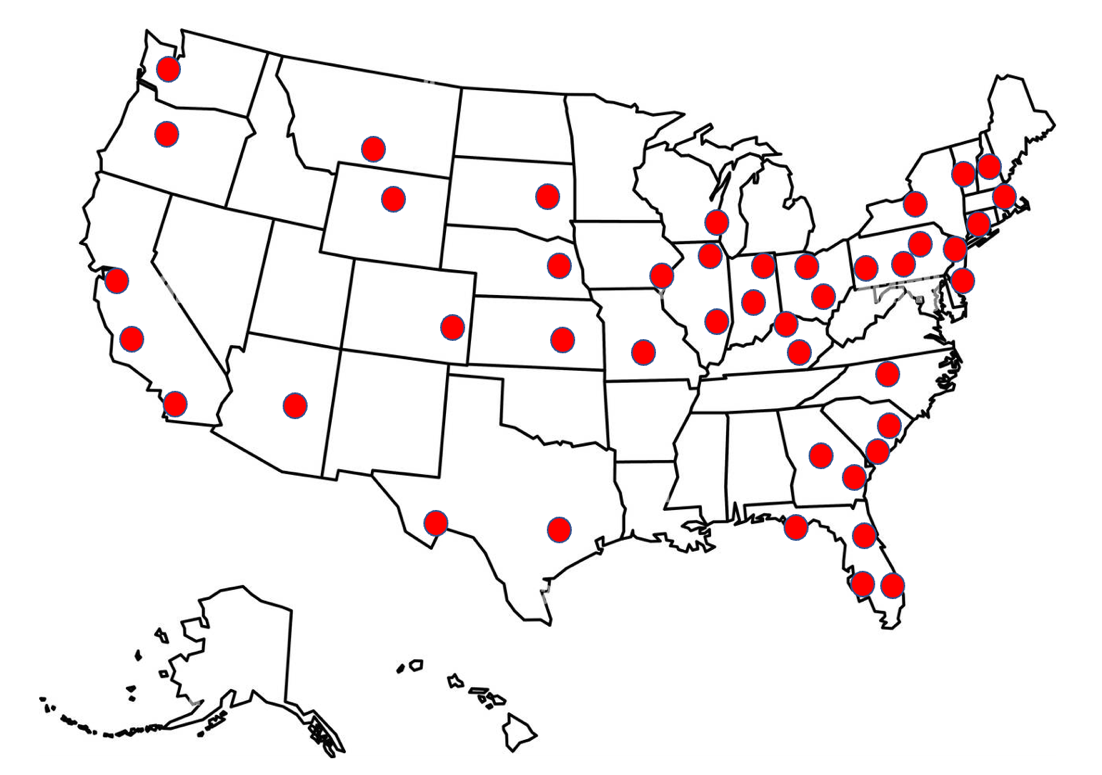 